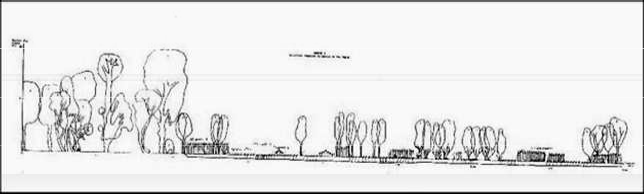 Structure de la végétation du marais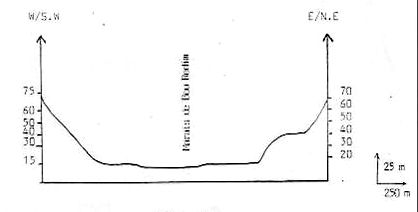 Topographie du marais de Bourdim